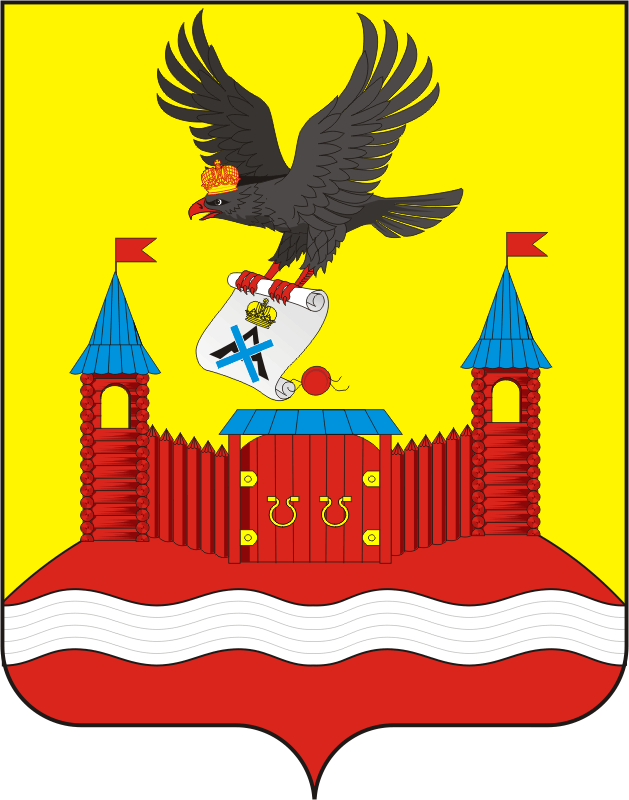 АДМИНИСТРАЦИЯ НОВОЧЕРКАССКОГО СЕЛЬСОВЕТАСАРАКТАШСКОГО РАЙОНА ОРЕНБУРГСКОЙ ОБЛАСТИП О С Т А Н О В Л Е Н И Е _________________________________________________________________________________________________________07.12.2018 г.                              с. Новочеркасск                                       №  103-пО направлении  Проекта решения о бюджете Новочеркасского сельсовета на 2019 год и плановый период 2019-2020 гг. на утверждение             В связи с проведением публичных слушаний 07 декабря 2018 года в села Новочеркасск  муниципального образования Новочеркасский сельсовет              Направить  проект  решения о бюджете Новочеркасского сельсовета на 2019 год и плановый период 2019-2020 гг. в представительный  орган местного самоуправления Новочеркасский сельсовет для утверждения (прилагаются: протоколы публичных слушаний, заключение). Глава сельсовета                                                                         Н.Ф. СуюндуковРазослано: Совету депутатов Новочеркасский сельсовет, прокуратуре района, в дело.